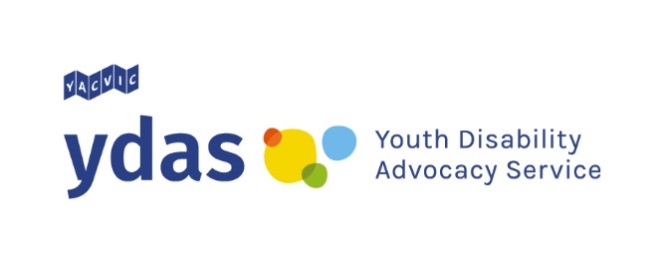 Useful resources about theNDIS (National Disability Insurance Scheme)NDIS (National Disability Insurance Scheme) Website: ndis.gov.au/YDAS (Youth Disability Advocacy Service) YDAS is a state wide advocacy service for young people with disability in Victoria. We offer a free individual advocacy service to young people, aged 12-25, with disability. Website: www.ydas.org.au/Facebook: www.facebook.com/ydasvicTwitter: twitter.com/ydasvic Instagram: www.instagram.com/ydas_vic/YDAS NDIS ResourcesJoining the NDIS as a young person with disabilityhttps://www.yacvic.org.au/blog/joining-the-ndis-as-a-young-person-with-disability/Handy hints for your NDIS planning meetinghttps://www.yacvic.org.au/blog/handy-hints-for-your-ndis-planning-meeting/NDIS 101: Managing your NDIS planhttps://www.yacvic.org.au/blog/ndis-101-managing-your-ndis-plan/VMIAC (Victorian Mental Illness Awareness Council)Fact sheets, Plain English worksheets, videos and advocacy support.Website: https://www.vmiac.org.au/services/ndis/ECCV (Ethnic Communities Council of Victoria)Information and resources.Website: http://eccv.org.au/ACD (Association for Children with a Disability) Resources, support, education & policy development for families, carers and professionals. Website: https://acd.org.au/Disability LoopFact sheets, Plain English worksheets and videos  Website: www.disabilityloop.org.au/resources.htmlNDIS Grassroots Facebook groupA Facebook group for people to ask questions, share resources and read about other people’s NDIS experiences.Facebook group: www.facebook.com/groups/239631286154106/Advocacy organisations funded through the Disability Advocacy Program (DHHS)Website: https://providers.dhhs.vic.gov.au/disability-advocacy-organisationsFind an Advocate (Disability Advocacy Resources Unit) Website: http://www.daru.org.au/find-an-advocateYour LAC (Local Area Coordinator)The Brotherhood of St Laurence North East Melbourne, Hume Moreland, Bayside Peninsula, Brimbank Melton, and Western Melbourne Website: ndis.bsl.org.au/Latrobe Community Health ServiceCentral Highlands, Ovens Murray, Wimmera South West, Barwon, Inner East Melbourne, Inner Gippsland, Outer Gippsland, Outer East Melbourne, and Southern MelbourneWebsite: lchs.com.au/aged-disability-carers/national-disability-insurance-scheme-ndisIntereachLoddon, Mallee, and Goulburn Website: www.intereach.com.au/support/disability/